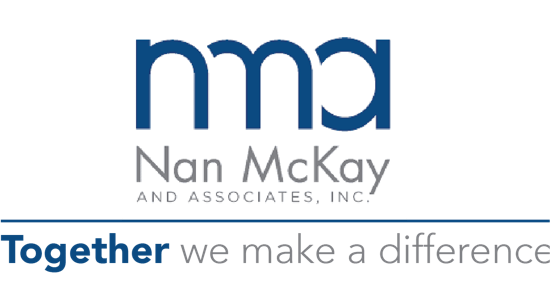 11-12-21Hello Team,I am excited to be part of your upcoming December 10, 2021, Leadership Team Offsite! I will be facilitating the Friday meeting focusing on team development and strategies for success. I have created a learning portal called Learning Quest that you can access to review all the materials we will be using: https://www.corplearning.com/nma-learning-site/. On this site you will find all communication materials, program materials and pre-reading. The offsite will kick-off the Together We Make a Difference Initiative, and will be a combination of learning models, activities, breakout conversations and large group discussions. The goals of the offsite are to have a more aligned and connected leadership team and to build a strategy to achieve your goals for 2022.In preparation for our offsite we have a few pre-work items – see below:One-on-One InterviewI will have a one-on-one interview with each of you. The purpose of the interview is as follows:For us to get to know each other. I find this helps for a more effective offsite.To check-in on how you are doing as a contributor.To share the overall steps of the program.To review your DISC profile, strengths, and challenges.To answer any questions you may have. To review your responses to a short stress survey and provide support.To create a coaching action plan.The interviews are confidential and are mostly to prep me to effectively facilitate and to prepare each of you. I may share interview themes with the group if it makes sense.DISC AssessmentI will be sending you a link to take the DISC assessment. The DISC is a short assessment that measures the way you prefer to do things at work. The assessment will help the team understand how to leverage and support each team member. Stress Assessment Please complete the Burnout Assessment, a learning tool, in your Learning Quest portal.ArtifactYou will be asked to bring an “artifact” from home that helps us learn about what is important to you – a hobby, a life event, anything, or anyone that is a valuable part of your life. This can be anything legal that is not alive. Bring this item with you in a concealed bag and hand it to me when we meet at the start of the session. If you want to know more about me checkout my LinkedIn Profile at https://www.linkedin.com/in/drcain/. If you need to talk, just reach out to me at my contact information below. Thanks, and I look forward to seeing you all soon.Dr. Sue Cain630.347.6333scain@corplearning.comwww.corplearning.com